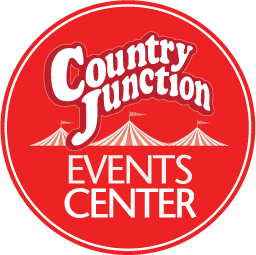 ESCAPE ROOM PARTYDate:Applicants Name:Phone:Email Address:Child’s Name:Child’s Age:                Date Requested: (SAT & SUN ONLY) ROOM: (circle one)		                TITANIC or LOCKUP	      		       SNATCHED or HIDEOUTTime Requested (circle one)              12:00-1:30   OR    3:00-4:30	                        1:00-2:30   OR   4:00-5:30RENTDeposit to hold date: $100  Total Rental Fee: $250 Includes… Birthday child is FREEup to 10 guests 1 hr of game  time½ hr of party time HostPaper productsDecorations6 BalloonsUnlimited fountain drinks**$50 cancellation fee**PLEASE NOTE, other than cake…no outside food or beverages are permitted.  Thank you!!AGREEMENTI, the undersigned, on behalf of myself (individual applicant)/the above named organization, do hereby agree to 	indemnify and hold harmless The Country Junction, Waldorf Entertainment, LLC and any of their officers, or 	employees from any liability or claim or action for damages resulting from or in any way arising out of the use of the 	facility.  Said individual applicant/organization will accept all responsibility for any damage to the premises, furniture, equipment, or ground resulting from use of the facility.  I also agree that the Country Junction Events Center has full 	right to cancel the reservation.  My deposit does not constitute any guarantees from the Country Junction Events  Center.  I, the undersigned, further agree that I have read the above statements,  and agree to abide by them in total.Signed__________________________________________________Date______________________			PARTY EXTRA’S9x13 Cake (serves 20), white or chocolate-$2010x15 Cake (serves 30), white or chocolate-$301 Dozen Cupcakes, white or chocolate-$109x13 Hershey’s Ice Cream Cake (serves 20)-$254oz.Ice Cream Cups, vanilla or chocolate-$.75Bag of Chips-$4Bag of Pretzels-$4Bucket of Popcorn-$5  16” Cheese Pizza (includes plates & napkins)-$1616” Pepperoni Pizza (includes plates & napkins)-$18 Chicken Nuggets/Fries Platter (serves 11)-$50 Hot Dog- $2Nacho’s and cheese (serves 11)-$20Fresh Cut Fries (serves 11)-$25Mozzarella sticks/nuggets/fry combo platter (serves 11)-$50Face painting-$5/each6 Additional balloons-$10Character appearance-$25	Paw Patrol: Marshall, Chase, Skye	PJ Masks: Catboy, Owlette, Gekko